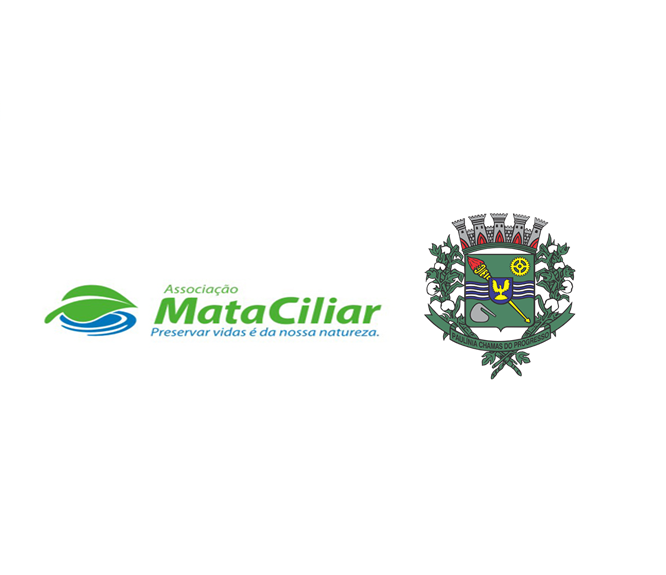 RELATÓRIO RECEBIMENTO DE ANIMAIS MARÇO DE 2022Fauna Silvestre recebida pelo CRAS - AMC proveniente do Município de PAULÍNIA.Data:	     /      /                                                            Assinatura:                                         RGDATA DE ENTRADANOME POPULARNOME CIENTÍFICO